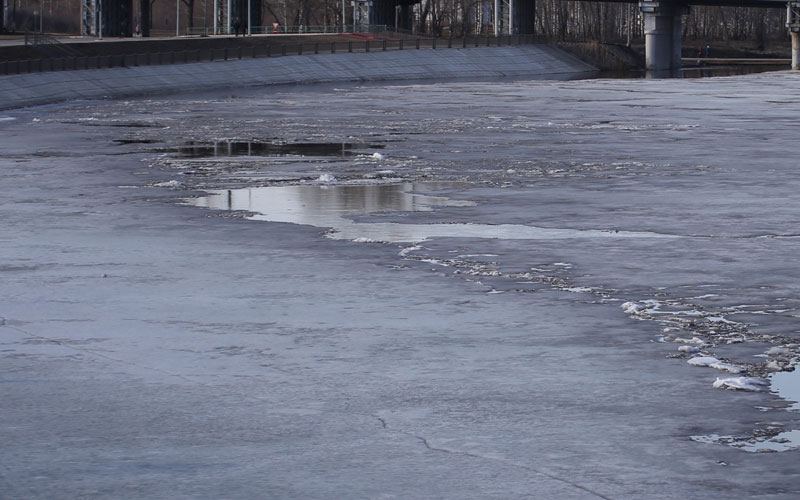 Памятка «Опасность весеннего льда»В весенний период лёд начинает таять и становится непрочным. Скреплённый ночным холодом, он ещё способен выдерживать небольшую нагрузку, но днём быстро нагреваясь от просачивающейся талой воды, лед становится пористым и очень слабым, хотя сохраняет достаточную толщину. Не выходите на весенний лёд!Перед вскрытием рек, озер, водоемов лед слабеет, становится рыхлым, опасным для перехода. Особенно непрочный лед около стока вод, в местах произрастания растительности, под сугробами.   Что делать, если вы провалились в холодную воду:не поддавайтесь панике, не надо барахтаться и наваливаться всем телом на тонкую кромку льда, так как под тяжестью тела он будет обламываться;широко раскиньте руки, чтобы не погрузиться с головой в воду;обопритесь локтями об лед и, приведя тело в горизонтальное положение, постарайтесь забросить на лед ту ногу, которая ближе всего к его кромке, поворотом корпуса вытащите вторую ногу и быстро выкатывайтесь на лед;без резких движений отползайте как можно дальше от опасного места в том направлении, откуда пришли;зовите на помощь;не останавливаясь, идите к ближайшему жилью.Родители и педагоги!Не допускайте детей к реке без надзора взрослых, особенно во время ледохода; предупредите их об опасности нахождения на льду при вскрытии реки или озера. Расскажите детям о правилах поведения в период паводка, запрещайте им шалить у воды, пресекайте лихачество. Оторванная льдина, холодная вода, быстрое течение грозят гибелью. Помните, что в период паводка, даже при незначительном ледоходе, несчастные случаи чаще всего происходят с детьми. Разъясните детям меры предосторожности в период ледохода и весеннего паводка.Будьте осторожны во время весеннего паводка и ледохода.Не подвергайте свою жизнь опасности!"112" - ЕДИНАЯ СЛУЖБА СПАСЕНИЯ